Приложение № 1Техническое заданиена поставку оборудования (производственной мебели) для столовой для нужд ИПУ РАН1. Объект закупки: поставка оборудования (производственной мебели) для столовой для нужд ИПУ РАН (далее – Товар).2. Краткие характеристики поставляемых товаров: в соответствии с Приложением № 1 к Техническому заданию «Сведения о качестве, технических характеристиках товара, его безопасности, функциональных характеристиках (потребительских свойствах) товара, о размере, об упаковке, отгрузке товара и иные сведения о товаре», являющегося неотъемлемой частью Технического задания.Товары должны соответствовать или превышать требования Технического задания по функциональным, техническим, качественным, эксплуатационным и эргономическим показателям, указанным в Приложении №1 к Техническому заданию.ОКПД 2 код: 25.99.12.112 - Изделия столовые, кухонные и бытовые и их детали из нержавеющей стали (мойки нержавейка);30.99.10.000 - Средства транспортные и оборудование прочие, не включенные в другие группировки (тележка грузовая);31.02.10.110 - Столы кухонные (столы);31.09.11.120 - Стеллажи, стойки, вешалки металлические (стеллажи нержавейка).3. Перечень и количество поставляемого товара: в соответствии с Приложением № 1 к Договору «Спецификация на поставку оборудования (производственной мебели) для столовой для нужд ИПУ РАН».4. Общие требования к поставке товаров, требования по объему гарантий качества, требования по сроку гарантий качества на результаты закупки:Поставляемый Товар должен принадлежать Поставщику на праве собственности, не должен быть заложен, являться предметом ареста, свободен от прав третьих лиц, ввезён на территорию Российской Федерации с соблюдением всех установленных законодательством Российской Федерации требований. Поставляемый Товар может быть не новым (срок эксплуатации не более 5 лет), бывшим в употреблении, но сохраняющим свою функциональность (без следов коррозии, деформации, без сквозных повреждений, глубоких царапин, сколов и вмятин, химических повреждений, без следов ремонтно-сварных работ), должен быть готовым к эксплуатации и обеспечивать предусмотренную производителем функциональность. Весь Товар должен быть работоспособен и иметь комплектацию, указанную в Приложение № 1 к Техническому заданию.Одновременно с передачей Товара Поставщик обязуется передать покупателю все необходимые документы, подтверждающие качество товара и безопасность, предусмотренные для товара данного рода действующим законодательством РФ (технический паспорт, инструкция по эксплуатации). Вся документация должна быть на русском языке или иметь перевод на русский язык.Качество поставляемого Товара должно соответствовать  назначению товара, требованиям, предъявленным к техническим характеристикам товара в стране производителя, а также стандартам (техническим условиям) и обязательными требованиями, установленными нормативно-техническими  актами (СанПиНы, ОСТы, ГОСТы, ТУ, Технические регламенты),   другими правилами, подлежащими применению в соответствии с Федеральным законом от 27.12.2002 № 184-ФЗ «О техническом регулировании» и иным стандартам, согласованным Сторонами в Техническом задании и/или Спецификации. Товар должен поставляться в чистой упаковке и/или таре, обеспечивающей его сохранность, при перевозке тем видом транспорта, который используется для доставки Товара Заказчику, погрузо-разгрузочных работах и хранении в условиях воздействия климатических факторов (температура, влажность, осадки), соответствующих тому времени года, в которое осуществляется поставка.Поставщик гарантирует качество и безопасность поставляемого Товара в соответствии с действующими стандартами, утвержденными на соответствующий вид Товара, и наличием соответствующей сопроводительной документации, обязательной для Товара, оформленной в соответствии с российскими стандартами. В случае форс-мажорных обстоятельств, замедляющих ход исполнения условий договора против установленного срока, Поставщик обязан немедленно поставить в известность Заказчика.Поставщик несет полную ответственность за надлежащее качество поставляемого Товара.Поставляемые Товары должны быть экологически чистыми, безопасными для здоровья человека.Поставляемый Товар должен соответствовать требованиям по обеспечению национальной безопасности Российской Федерации и защите граждан Российской Федерации от преступных и противоправных действий.Поставляемый Товар должен быть надлежащего качества подтвержденными сертификатами соответствия системы сертификации Госстандарта России или декларациями о соответствии санитарно-эпидемиологическими заключениями Федеральной службы по надзору в сфере защите прав потребителей (если законодательством Российской Федерации установлены обязательные требования к сертификации данного вида продукта).Поставляемый Товар должен соответствовать требованиям:- Постановлению Правительства РФ от 01.12.2009 № 982 «Об утверждении единого перечня продукции, подлежащей обязательной сертификации, и единого перечня продукции, подтверждение соответствия которой осуществляется в форме принятия декларации о соответствии»;-Техническому регламенту Таможенного союза ТР ТС 021/2011 от 09.12.2011 «О безопасности пищевой продукции». Гарантийный срок Товара: не менее 6 месяцев с даты поставки Товара.В течение гарантийного срока Поставщик гарантирует исправную и полнофункциональную работу товара, его качество в соответствии с техническими требованиями к нему и возможность его использования по назначению.5. Сроки выполнения работ, оказания услуг и поставки товаров, календарные сроки начала и завершения поставок, периоды выполнения условий договора:Поставка Товара осуществляется по адресу: 117997, г. Москва, ул. Профсоюзная, д.65, ИПУ РАН. Срок поставки Товара в течение 14 (четырнадцати) календарных дней с даты заключения Договора. 6. Порядок выполнения работ, оказания услуг, поставки товаров, этапы, последовательность, график, порядок поэтапной выплаты авансирования, а также поэтапной оплаты исполненных условий договора: в соответствии с условиями Договора.    7. Качественные и количественные характеристики поставляемых товаров, выполняемых работ, оказываемых услуг: Согласно требований Технического задания, «Сведений о качестве, технических характеристиках товара, его безопасности, функциональных характеристиках (потребительских свойствах) товара, о размере, об упаковке, отгрузке товара и иные сведения о товаре» (Приложение № 1 к Техническому заданию) и Спецификации оборудования (производственной мебели) для столовой для нужд ИПУ РАН (Приложение № 1 к Договору).Приложение №1 к Техническому заданиюна поставку оборудования (производственной мебели) для столовой для нужд ИПУ РАНСведений о качестве, технических характеристиках товара, его безопасности, функциональных характеристиках (потребительских свойствах) товара, размере, упаковке, отгрузке товара и иных сведений о товаре№ п/п№ п/пНаименование товараСтрана происхождения товараТребуемый параметрТребуемое значениеЗначение, предлагаемое участником112345611 Стеллаж со сплошными полками, Тип 1ОКПД2:  31.09.11.120- Стеллажи, стойки, вешалки металлические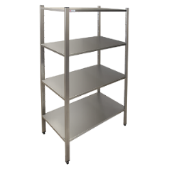 Тип со сплошными полками11 Стеллаж со сплошными полками, Тип 1ОКПД2:  31.09.11.120- Стеллажи, стойки, вешалки металлическиеМодельСТПС 41006 или аналог с характеристиками не хуже11 Стеллаж со сплошными полками, Тип 1ОКПД2:  31.09.11.120- Стеллажи, стойки, вешалки металлическиеМатериал нержавеющая сталь11 Стеллаж со сплошными полками, Тип 1ОКПД2:  31.09.11.120- Стеллажи, стойки, вешалки металлическиеТолщина стали, ммне менее 111 Стеллаж со сплошными полками, Тип 1ОКПД2:  31.09.11.120- Стеллажи, стойки, вешалки металлическиеКоличество полокне менее 411 Стеллаж со сплошными полками, Тип 1ОКПД2:  31.09.11.120- Стеллажи, стойки, вешалки металлическиеГабаритные размеры (ДхШхВ), мм1000х600х180011 Стеллаж со сплошными полками, Тип 1ОКПД2:  31.09.11.120- Стеллажи, стойки, вешалки металлическиеДопуск по габаритным размерам, мм± 10011 Стеллаж со сплошными полками, Тип 1ОКПД2:  31.09.11.120- Стеллажи, стойки, вешалки металлическиеМатериал полокнержавеющая сталь11 Стеллаж со сплошными полками, Тип 1ОКПД2:  31.09.11.120- Стеллажи, стойки, вешалки металлическиеСтойкипрофилированная труба или уголок из нержавеющей стали11 Стеллаж со сплошными полками, Тип 1ОКПД2:  31.09.11.120- Стеллажи, стойки, вешалки металлическиеОснование ножекс регулируемыми опорами  11 Стеллаж со сплошными полками, Тип 1ОКПД2:  31.09.11.120- Стеллажи, стойки, вешалки металлическиеПолкирегулируемые по высоте22Стеллаж со сплошными полками, Тип 2ОКПД2:  31.09.11.120- Стеллажи, стойки, вешалки металлические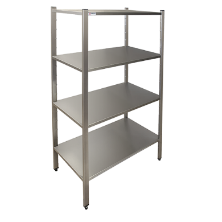 Тип со сплошными полками22Стеллаж со сплошными полками, Тип 2ОКПД2:  31.09.11.120- Стеллажи, стойки, вешалки металлическиеМодельСТПС 41405 или аналог с характеристиками не хуже  22Стеллаж со сплошными полками, Тип 2ОКПД2:  31.09.11.120- Стеллажи, стойки, вешалки металлическиеМатериал нержавеющая сталь22Стеллаж со сплошными полками, Тип 2ОКПД2:  31.09.11.120- Стеллажи, стойки, вешалки металлическиеТолщина стали, ммне менее 122Стеллаж со сплошными полками, Тип 2ОКПД2:  31.09.11.120- Стеллажи, стойки, вешалки металлическиеКоличество полокне менее 422Стеллаж со сплошными полками, Тип 2ОКПД2:  31.09.11.120- Стеллажи, стойки, вешалки металлическиеГабаритные размеры (ДхШхВ), мм1400х500х180022Стеллаж со сплошными полками, Тип 2ОКПД2:  31.09.11.120- Стеллажи, стойки, вешалки металлическиеДопуск по габаритным размерам, мм ± 10022Стеллаж со сплошными полками, Тип 2ОКПД2:  31.09.11.120- Стеллажи, стойки, вешалки металлическиеМатериал полокнержавеющая сталь22Стеллаж со сплошными полками, Тип 2ОКПД2:  31.09.11.120- Стеллажи, стойки, вешалки металлическиеСтойкипрофилированная труба или уголок из нержавеющей стали22Стеллаж со сплошными полками, Тип 2ОКПД2:  31.09.11.120- Стеллажи, стойки, вешалки металлическиеОснование ножекс регулируемыми опорами  22Стеллаж со сплошными полками, Тип 2ОКПД2:  31.09.11.120- Стеллажи, стойки, вешалки металлическиеПолкирегулируемые по высоте33Стеллаж со сплошными полками, Тип 3ОКПД2:  31.09.11.120- Стеллажи, стойки, вешалки металлические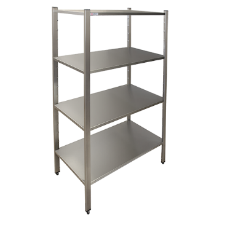 Тип со сплошными полками33Стеллаж со сплошными полками, Тип 3ОКПД2:  31.09.11.120- Стеллажи, стойки, вешалки металлическиеМодельСТПС 41205 или аналог с характеристиками не хуже  33Стеллаж со сплошными полками, Тип 3ОКПД2:  31.09.11.120- Стеллажи, стойки, вешалки металлическиеМатериал нержавеющая сталь33Стеллаж со сплошными полками, Тип 3ОКПД2:  31.09.11.120- Стеллажи, стойки, вешалки металлическиеТолщина стали, ммне менее 133Стеллаж со сплошными полками, Тип 3ОКПД2:  31.09.11.120- Стеллажи, стойки, вешалки металлическиеКоличество полокне менее 433Стеллаж со сплошными полками, Тип 3ОКПД2:  31.09.11.120- Стеллажи, стойки, вешалки металлическиеГабаритные размеры (ДхШхВ), мм1200х500х180033Стеллаж со сплошными полками, Тип 3ОКПД2:  31.09.11.120- Стеллажи, стойки, вешалки металлическиеДопуск по габаритным размерам, мм± 10033Стеллаж со сплошными полками, Тип 3ОКПД2:  31.09.11.120- Стеллажи, стойки, вешалки металлическиеМатериал полокнержавеющая сталь33Стеллаж со сплошными полками, Тип 3ОКПД2:  31.09.11.120- Стеллажи, стойки, вешалки металлическиеМатериал стоекпрофилированная труба или уголок из нержавеющей стали33Стеллаж со сплошными полками, Тип 3ОКПД2:  31.09.11.120- Стеллажи, стойки, вешалки металлическиеОснование стоекс регулируемыми опорами  33Стеллаж со сплошными полками, Тип 3ОКПД2:  31.09.11.120- Стеллажи, стойки, вешалки металлическиеПолкирегулируемые по высоте44Стол   с бортом и нижней полкой, Тип 1ОКПД 2: 31.02.10.110- Столы кухонные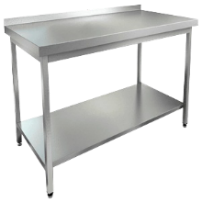 Типс бортом и нижней полкой44Стол   с бортом и нижней полкой, Тип 1ОКПД 2: 31.02.10.110- Столы кухонныеМодельCU 0708БП или аналог с характеристиками не хуже 44Стол   с бортом и нижней полкой, Тип 1ОКПД 2: 31.02.10.110- Столы кухонныеМатериал нержавеющая сталь44Стол   с бортом и нижней полкой, Тип 1ОКПД 2: 31.02.10.110- Столы кухонныеТолщина стали, ммне менее 144Стол   с бортом и нижней полкой, Тип 1ОКПД 2: 31.02.10.110- Столы кухонныеКоличество полок [1]44Стол   с бортом и нижней полкой, Тип 1ОКПД 2: 31.02.10.110- Столы кухонныеГабаритные размеры (ДхШхВ), мм700х800х85044Стол   с бортом и нижней полкой, Тип 1ОКПД 2: 31.02.10.110- Столы кухонныеДопуск по габаритным размерам, мм± 5044Стол   с бортом и нижней полкой, Тип 1ОКПД 2: 31.02.10.110- Столы кухонныеМатериал полкинержавеющая сталь44Стол   с бортом и нижней полкой, Тип 1ОКПД 2: 31.02.10.110- Столы кухонныеМатериал ножекпрофилированная труба или уголок из нержавеющей стали44Стол   с бортом и нижней полкой, Тип 1ОКПД 2: 31.02.10.110- Столы кухонныеОснование ножекс регулируемыми опорами   55Стол   с бортом и нижней полкой, Тип 2ОКПД 2: 31.02.10.110 -Столы кухонные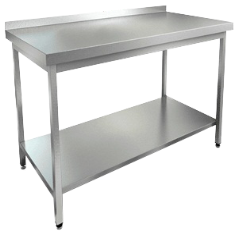 Типс бортом и нижней полкой55Стол   с бортом и нижней полкой, Тип 2ОКПД 2: 31.02.10.110 -Столы кухонныеМодельCU12085БП или аналог с характеристиками не хуже  55Стол   с бортом и нижней полкой, Тип 2ОКПД 2: 31.02.10.110 -Столы кухонныеМатериал нержавеющая сталь55Стол   с бортом и нижней полкой, Тип 2ОКПД 2: 31.02.10.110 -Столы кухонныеТолщина стали, ммне менее 155Стол   с бортом и нижней полкой, Тип 2ОКПД 2: 31.02.10.110 -Столы кухонныеКоличество полок [1]55Стол   с бортом и нижней полкой, Тип 2ОКПД 2: 31.02.10.110 -Столы кухонныеГабаритные размеры (ДхШхВ), мм1200х850х85055Стол   с бортом и нижней полкой, Тип 2ОКПД 2: 31.02.10.110 -Столы кухонныеДопуск по габаритным размерам, мм± 5055Стол   с бортом и нижней полкой, Тип 2ОКПД 2: 31.02.10.110 -Столы кухонныеМатериал полкинержавеющая сталь55Стол   с бортом и нижней полкой, Тип 2ОКПД 2: 31.02.10.110 -Столы кухонныеМатериал ножекпрофилированная труба или уголок из нержавеющей стали55Стол   с бортом и нижней полкой, Тип 2ОКПД 2: 31.02.10.110 -Столы кухонныеОснование ножекс регулируемыми опорами   66Стол   с бортом и нижней полкой, Тип 3ОКПД 2: 31.02.10.110 -Столы кухонные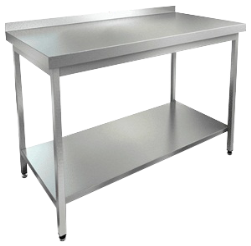 Типс бортом и нижней полкой66Стол   с бортом и нижней полкой, Тип 3ОКПД 2: 31.02.10.110 -Столы кухонныеМодельCU1806Б   или аналог с характеристиками не хуже66Стол   с бортом и нижней полкой, Тип 3ОКПД 2: 31.02.10.110 -Столы кухонныеМатериал нержавеющая сталь66Стол   с бортом и нижней полкой, Тип 3ОКПД 2: 31.02.10.110 -Столы кухонныеТолщина стали, ммне менее 166Стол   с бортом и нижней полкой, Тип 3ОКПД 2: 31.02.10.110 -Столы кухонныеКоличество полок [1]66Стол   с бортом и нижней полкой, Тип 3ОКПД 2: 31.02.10.110 -Столы кухонныеГабаритные размеры (ДхШхВ), мм1800х600х85066Стол   с бортом и нижней полкой, Тип 3ОКПД 2: 31.02.10.110 -Столы кухонныеДопуск по габаритным размерам, мм± 5066Стол   с бортом и нижней полкой, Тип 3ОКПД 2: 31.02.10.110 -Столы кухонныеМатериал полкинержавеющая сталь66Стол   с бортом и нижней полкой, Тип 3ОКПД 2: 31.02.10.110 -Столы кухонныеМатериал ножекпрофилированная труба или уголок из нержавеющей стали66Стол   с бортом и нижней полкой, Тип 3ОКПД 2: 31.02.10.110 -Столы кухонныеОснование ножекс регулируемыми опорами   77Стол для сбора отходов с отверстием справаОКПД 2: 31.02.10.110 -Столы кухонные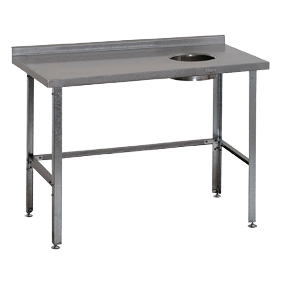 Типдля сбора отходов с отверстием справа77Стол для сбора отходов с отверстием справаОКПД 2: 31.02.10.110 -Столы кухонныеМодельCОU1507БП   или аналог с характеристиками не хуже77Стол для сбора отходов с отверстием справаОКПД 2: 31.02.10.110 -Столы кухонныеМатериал нержавеющая сталь77Стол для сбора отходов с отверстием справаОКПД 2: 31.02.10.110 -Столы кухонныеТолщина стали, ммне менее 177Стол для сбора отходов с отверстием справаОКПД 2: 31.02.10.110 -Столы кухонныеНаличие полок нет77Стол для сбора отходов с отверстием справаОКПД 2: 31.02.10.110 -Столы кухонныеГабаритные размеры (ДхШхВ), мм1500х700х85077Стол для сбора отходов с отверстием справаОКПД 2: 31.02.10.110 -Столы кухонныеДопуск по габаритным размерам, мм± 5077Стол для сбора отходов с отверстием справаОКПД 2: 31.02.10.110 -Столы кухонныеДиаметр отверстия, ммне менее 200 и не более 30077Стол для сбора отходов с отверстием справаОКПД 2: 31.02.10.110 -Столы кухонныеМатериал каркасапрофилированная труба или уголок из нержавеющей стали77Стол для сбора отходов с отверстием справаОКПД 2: 31.02.10.110 -Столы кухонныеОснование ножекс регулируемыми опорами      8   8Стол без борта с полкойОКПД 2: 31.02.10.110 -Столы кухонные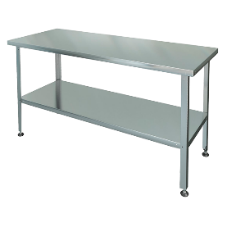 Типбез борта с полкой   8   8Стол без борта с полкойОКПД 2: 31.02.10.110 -Столы кухонныеМодельCU1504П  или аналог с характеристиками не хуже   8   8Стол без борта с полкойОКПД 2: 31.02.10.110 -Столы кухонныеМатериал нержавеющая сталь   8   8Стол без борта с полкойОКПД 2: 31.02.10.110 -Столы кухонныеТолщина стали, ммне менее 1   8   8Стол без борта с полкойОКПД 2: 31.02.10.110 -Столы кухонныеКоличество полок[1]   8   8Стол без борта с полкойОКПД 2: 31.02.10.110 -Столы кухонныеГабаритные размеры (ДхШхВ), мм400х1500х850   8   8Стол без борта с полкойОКПД 2: 31.02.10.110 -Столы кухонныеДопуск по габаритным размерам, мм± 50   8   8Стол без борта с полкойОКПД 2: 31.02.10.110 -Столы кухонныеМатериал ножекпрофилированная труба или уголок из нержавеющей стали   8   8Стол без борта с полкойОКПД 2: 31.02.10.110 -Столы кухонныеОснование ножекс регулируемыми опорами   9СтолпредмоечныйОКПД 2: 31.02.10.110 -Столы кухонные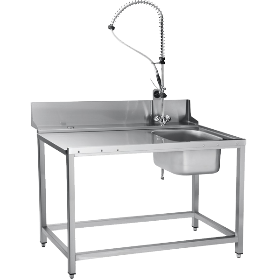 СтолпредмоечныйОКПД 2: 31.02.10.110 -Столы кухонныеТиппредмоечный9СтолпредмоечныйОКПД 2: 31.02.10.110 -Столы кухонныеСтолпредмоечныйОКПД 2: 31.02.10.110 -Столы кухонныеМодельСПМП-7-4 или аналог с характеристиками не хуже9СтолпредмоечныйОКПД 2: 31.02.10.110 -Столы кухонныеСтолпредмоечныйОКПД 2: 31.02.10.110 -Столы кухонныеМатериал нержавеющая сталь9СтолпредмоечныйОКПД 2: 31.02.10.110 -Столы кухонныеСтолпредмоечныйОКПД 2: 31.02.10.110 -Столы кухонныеТолщина стали, ммне менее 19СтолпредмоечныйОКПД 2: 31.02.10.110 -Столы кухонныеСтолпредмоечныйОКПД 2: 31.02.10.110 -Столы кухонныеГабаритные размеры (ДхШхВ), мм1300х700х8509СтолпредмоечныйОКПД 2: 31.02.10.110 -Столы кухонныеСтолпредмоечныйОКПД 2: 31.02.10.110 -Столы кухонныеГабаритные размера моечного отверстия (ДхШхГ), мм400х400х3009СтолпредмоечныйОКПД 2: 31.02.10.110 -Столы кухонныеСтолпредмоечныйОКПД 2: 31.02.10.110 -Столы кухонныеДопуск по габаритным размерам, мм± 509СтолпредмоечныйОКПД 2: 31.02.10.110 -Столы кухонныеСтолпредмоечныйОКПД 2: 31.02.10.110 -Столы кухонныеМатериал столешницы и моечного отверстияцельнотянутая конструкция из нержавеющей стали9СтолпредмоечныйОКПД 2: 31.02.10.110 -Столы кухонныеСтолпредмоечныйОКПД 2: 31.02.10.110 -Столы кухонныеМатериал ножекпрофилированная труба или уголок из нержавеющей стали9СтолпредмоечныйОКПД 2: 31.02.10.110 -Столы кухонныеСтолпредмоечныйОКПД 2: 31.02.10.110 -Столы кухонныеКомплектностьдуширующее устройство9СтолпредмоечныйОКПД 2: 31.02.10.110 -Столы кухонныеСтолпредмоечныйОКПД 2: 31.02.10.110 -Столы кухонныеОснование ножекс регулируемыми опорами      10Ванна моечная  односекционная с рабочей поверхностью  ОКПД2:25.99.12.112- Изделия столовые, кухонные и бытовые и их детали из нержавеющей стали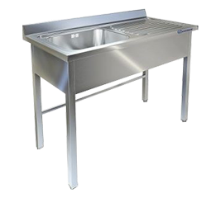 Ванна моечная  односекционная с рабочей поверхностью  ОКПД2:25.99.12.112- Изделия столовые, кухонные и бытовые и их детали из нержавеющей сталиТиподносекционная с рабочей поверхностью   10Ванна моечная  односекционная с рабочей поверхностью  ОКПД2:25.99.12.112- Изделия столовые, кухонные и бытовые и их детали из нержавеющей сталиВанна моечная  односекционная с рабочей поверхностью  ОКПД2:25.99.12.112- Изделия столовые, кухонные и бытовые и их детали из нержавеющей сталиМодельВСМС-1/1200/700 С   или аналог с характеристиками не хуже   10Ванна моечная  односекционная с рабочей поверхностью  ОКПД2:25.99.12.112- Изделия столовые, кухонные и бытовые и их детали из нержавеющей сталиВанна моечная  односекционная с рабочей поверхностью  ОКПД2:25.99.12.112- Изделия столовые, кухонные и бытовые и их детали из нержавеющей сталиМатериал нержавеющая сталь   10Ванна моечная  односекционная с рабочей поверхностью  ОКПД2:25.99.12.112- Изделия столовые, кухонные и бытовые и их детали из нержавеющей сталиВанна моечная  односекционная с рабочей поверхностью  ОКПД2:25.99.12.112- Изделия столовые, кухонные и бытовые и их детали из нержавеющей сталиТолщина стали, ммне менее 1   10Ванна моечная  односекционная с рабочей поверхностью  ОКПД2:25.99.12.112- Изделия столовые, кухонные и бытовые и их детали из нержавеющей сталиВанна моечная  односекционная с рабочей поверхностью  ОКПД2:25.99.12.112- Изделия столовые, кухонные и бытовые и их детали из нержавеющей сталиКоличество моечных секций[1]   10Ванна моечная  односекционная с рабочей поверхностью  ОКПД2:25.99.12.112- Изделия столовые, кухонные и бытовые и их детали из нержавеющей сталиВанна моечная  односекционная с рабочей поверхностью  ОКПД2:25.99.12.112- Изделия столовые, кухонные и бытовые и их детали из нержавеющей сталиГабаритные размеры (ДхШхВ), мм1200х700х850   10Ванна моечная  односекционная с рабочей поверхностью  ОКПД2:25.99.12.112- Изделия столовые, кухонные и бытовые и их детали из нержавеющей сталиВанна моечная  односекционная с рабочей поверхностью  ОКПД2:25.99.12.112- Изделия столовые, кухонные и бытовые и их детали из нержавеющей сталиГабаритные размера моечного отверстия (ДхШхГ), мм500х500х300   10Ванна моечная  односекционная с рабочей поверхностью  ОКПД2:25.99.12.112- Изделия столовые, кухонные и бытовые и их детали из нержавеющей сталиВанна моечная  односекционная с рабочей поверхностью  ОКПД2:25.99.12.112- Изделия столовые, кухонные и бытовые и их детали из нержавеющей сталиДопуск по габаритным размерам, мм± 50   10Ванна моечная  односекционная с рабочей поверхностью  ОКПД2:25.99.12.112- Изделия столовые, кухонные и бытовые и их детали из нержавеющей сталиВанна моечная  односекционная с рабочей поверхностью  ОКПД2:25.99.12.112- Изделия столовые, кухонные и бытовые и их детали из нержавеющей сталиМатериал основаниясварная конструкция из нержавеющей стали   10Ванна моечная  односекционная с рабочей поверхностью  ОКПД2:25.99.12.112- Изделия столовые, кухонные и бытовые и их детали из нержавеющей сталиВанна моечная  односекционная с рабочей поверхностью  ОКПД2:25.99.12.112- Изделия столовые, кухонные и бытовые и их детали из нержавеющей сталиМатериал столешницы и моечного отверстияцельнотянутая  конструкция из нержавеющей стали   10Ванна моечная  односекционная с рабочей поверхностью  ОКПД2:25.99.12.112- Изделия столовые, кухонные и бытовые и их детали из нержавеющей сталиВанна моечная  односекционная с рабочей поверхностью  ОКПД2:25.99.12.112- Изделия столовые, кухонные и бытовые и их детали из нержавеющей сталиМатериал ножекпрофилированная труба или уголок из нержавеющей стали   10Ванна моечная  односекционная с рабочей поверхностью  ОКПД2:25.99.12.112- Изделия столовые, кухонные и бытовые и их детали из нержавеющей сталиВанна моечная  односекционная с рабочей поверхностью  ОКПД2:25.99.12.112- Изделия столовые, кухонные и бытовые и их детали из нержавеющей сталиОснование ножекс регулируемыми опорами      11Ванна моечная  двухсекционная без полки   ОКПД2: 25.99.12.112- Изделия столовые, кухонные и бытовые и их детали из нержавеющей стали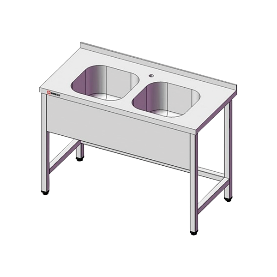 Ванна моечная  двухсекционная без полки   ОКПД2: 25.99.12.112- Изделия столовые, кухонные и бытовые и их детали из нержавеющей сталиТипдвухсекционная без полки   11Ванна моечная  двухсекционная без полки   ОКПД2: 25.99.12.112- Изделия столовые, кухонные и бытовые и их детали из нержавеющей сталиВанна моечная  двухсекционная без полки   ОКПД2: 25.99.12.112- Изделия столовые, кухонные и бытовые и их детали из нержавеющей сталиМодельВМ2Е1207   или аналог с характеристиками не хуже     11Ванна моечная  двухсекционная без полки   ОКПД2: 25.99.12.112- Изделия столовые, кухонные и бытовые и их детали из нержавеющей сталиВанна моечная  двухсекционная без полки   ОКПД2: 25.99.12.112- Изделия столовые, кухонные и бытовые и их детали из нержавеющей сталиМатериал нержавеющая сталь   11Ванна моечная  двухсекционная без полки   ОКПД2: 25.99.12.112- Изделия столовые, кухонные и бытовые и их детали из нержавеющей сталиВанна моечная  двухсекционная без полки   ОКПД2: 25.99.12.112- Изделия столовые, кухонные и бытовые и их детали из нержавеющей сталиТолщина стали, ммне менее 1   11Ванна моечная  двухсекционная без полки   ОКПД2: 25.99.12.112- Изделия столовые, кухонные и бытовые и их детали из нержавеющей сталиВанна моечная  двухсекционная без полки   ОКПД2: 25.99.12.112- Изделия столовые, кухонные и бытовые и их детали из нержавеющей сталиКоличество моечных секций[2]   11Ванна моечная  двухсекционная без полки   ОКПД2: 25.99.12.112- Изделия столовые, кухонные и бытовые и их детали из нержавеющей сталиВанна моечная  двухсекционная без полки   ОКПД2: 25.99.12.112- Изделия столовые, кухонные и бытовые и их детали из нержавеющей сталиГабаритные размеры (ДхШхВ), мм1200х700х850   11Ванна моечная  двухсекционная без полки   ОКПД2: 25.99.12.112- Изделия столовые, кухонные и бытовые и их детали из нержавеющей сталиВанна моечная  двухсекционная без полки   ОКПД2: 25.99.12.112- Изделия столовые, кухонные и бытовые и их детали из нержавеющей сталиГабаритные размеры моечных отверстий (ДхШхГ), мм500х500х300   11Ванна моечная  двухсекционная без полки   ОКПД2: 25.99.12.112- Изделия столовые, кухонные и бытовые и их детали из нержавеющей сталиВанна моечная  двухсекционная без полки   ОКПД2: 25.99.12.112- Изделия столовые, кухонные и бытовые и их детали из нержавеющей сталиДопуск по габаритным размерам, мм± 50   11Ванна моечная  двухсекционная без полки   ОКПД2: 25.99.12.112- Изделия столовые, кухонные и бытовые и их детали из нержавеющей сталиВанна моечная  двухсекционная без полки   ОКПД2: 25.99.12.112- Изделия столовые, кухонные и бытовые и их детали из нержавеющей сталиМатериал основаниясварная конструкция из нержавеющей стали   11Ванна моечная  двухсекционная без полки   ОКПД2: 25.99.12.112- Изделия столовые, кухонные и бытовые и их детали из нержавеющей сталиВанна моечная  двухсекционная без полки   ОКПД2: 25.99.12.112- Изделия столовые, кухонные и бытовые и их детали из нержавеющей сталиМатериал столешницы и моечных отверстийцельнотянутая конструкция из нержавеющей стали   11Ванна моечная  двухсекционная без полки   ОКПД2: 25.99.12.112- Изделия столовые, кухонные и бытовые и их детали из нержавеющей сталиВанна моечная  двухсекционная без полки   ОКПД2: 25.99.12.112- Изделия столовые, кухонные и бытовые и их детали из нержавеющей сталиМатериал ножекпрофилированная труба или уголок из нержавеющей стали   11Ванна моечная  двухсекционная без полки   ОКПД2: 25.99.12.112- Изделия столовые, кухонные и бытовые и их детали из нержавеющей сталиВанна моечная  двухсекционная без полки   ОКПД2: 25.99.12.112- Изделия столовые, кухонные и бытовые и их детали из нержавеющей сталиФартук с одной стороныналичие   11Ванна моечная  двухсекционная без полки   ОКПД2: 25.99.12.112- Изделия столовые, кухонные и бытовые и их детали из нержавеющей сталиВанна моечная  двухсекционная без полки   ОКПД2: 25.99.12.112- Изделия столовые, кухонные и бытовые и их детали из нержавеющей сталиОтверстие под смесительпо центру   11Ванна моечная  двухсекционная без полки   ОКПД2: 25.99.12.112- Изделия столовые, кухонные и бытовые и их детали из нержавеющей сталиВанна моечная  двухсекционная без полки   ОКПД2: 25.99.12.112- Изделия столовые, кухонные и бытовые и их детали из нержавеющей сталиОснование ножекс регулируемыми опорами      12Ванна котломоечная односекционная без полки  ОКПД2: 25.99.12.112- Изделия столовые, кухонные и бытовые и их детали из нержавеющей стали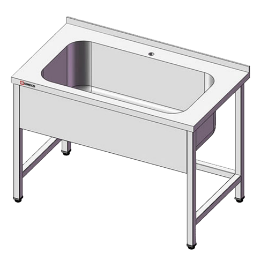 Ванна котломоечная односекционная без полки  ОКПД2: 25.99.12.112- Изделия столовые, кухонные и бытовые и их детали из нержавеющей сталиТипкотломоечная односекционная без полки    12Ванна котломоечная односекционная без полки  ОКПД2: 25.99.12.112- Изделия столовые, кухонные и бытовые и их детали из нержавеющей сталиВанна котломоечная односекционная без полки  ОКПД2: 25.99.12.112- Изделия столовые, кухонные и бытовые и их детали из нержавеющей сталиМодельВК1UA/П1207   или аналог с характеристиками не хуже     12Ванна котломоечная односекционная без полки  ОКПД2: 25.99.12.112- Изделия столовые, кухонные и бытовые и их детали из нержавеющей сталиВанна котломоечная односекционная без полки  ОКПД2: 25.99.12.112- Изделия столовые, кухонные и бытовые и их детали из нержавеющей сталиМатериал нержавеющая сталь   12Ванна котломоечная односекционная без полки  ОКПД2: 25.99.12.112- Изделия столовые, кухонные и бытовые и их детали из нержавеющей сталиВанна котломоечная односекционная без полки  ОКПД2: 25.99.12.112- Изделия столовые, кухонные и бытовые и их детали из нержавеющей сталиТолщина стали, ммне менее 1   12Ванна котломоечная односекционная без полки  ОКПД2: 25.99.12.112- Изделия столовые, кухонные и бытовые и их детали из нержавеющей сталиВанна котломоечная односекционная без полки  ОКПД2: 25.99.12.112- Изделия столовые, кухонные и бытовые и их детали из нержавеющей сталиКоличество моечных секций[1]   12Ванна котломоечная односекционная без полки  ОКПД2: 25.99.12.112- Изделия столовые, кухонные и бытовые и их детали из нержавеющей сталиВанна котломоечная односекционная без полки  ОКПД2: 25.99.12.112- Изделия столовые, кухонные и бытовые и их детали из нержавеющей сталиГабаритные размеры (ДхШхВ), мм1200х700х850   12Ванна котломоечная односекционная без полки  ОКПД2: 25.99.12.112- Изделия столовые, кухонные и бытовые и их детали из нержавеющей сталиВанна котломоечная односекционная без полки  ОКПД2: 25.99.12.112- Изделия столовые, кухонные и бытовые и их детали из нержавеющей сталиГабаритные размеры моечного отверстия (ДхШхГ), мм1060х500х380   12Ванна котломоечная односекционная без полки  ОКПД2: 25.99.12.112- Изделия столовые, кухонные и бытовые и их детали из нержавеющей сталиВанна котломоечная односекционная без полки  ОКПД2: 25.99.12.112- Изделия столовые, кухонные и бытовые и их детали из нержавеющей сталиДопуск по габаритным размерам, мм± 50   12Ванна котломоечная односекционная без полки  ОКПД2: 25.99.12.112- Изделия столовые, кухонные и бытовые и их детали из нержавеющей сталиВанна котломоечная односекционная без полки  ОКПД2: 25.99.12.112- Изделия столовые, кухонные и бытовые и их детали из нержавеющей сталиМатериал основаниясварная конструкция из нержавеющей стали   12Ванна котломоечная односекционная без полки  ОКПД2: 25.99.12.112- Изделия столовые, кухонные и бытовые и их детали из нержавеющей сталиВанна котломоечная односекционная без полки  ОКПД2: 25.99.12.112- Изделия столовые, кухонные и бытовые и их детали из нержавеющей сталиМатериал столешницы и моечного отверстияцельнотянутая конструкция из нержавеющей стали   12Ванна котломоечная односекционная без полки  ОКПД2: 25.99.12.112- Изделия столовые, кухонные и бытовые и их детали из нержавеющей сталиВанна котломоечная односекционная без полки  ОКПД2: 25.99.12.112- Изделия столовые, кухонные и бытовые и их детали из нержавеющей сталиМатериал ножекпрофилированная труба или уголок из нержавеющей стали   12Ванна котломоечная односекционная без полки  ОКПД2: 25.99.12.112- Изделия столовые, кухонные и бытовые и их детали из нержавеющей сталиВанна котломоечная односекционная без полки  ОКПД2: 25.99.12.112- Изделия столовые, кухонные и бытовые и их детали из нержавеющей сталиФартук с одной стороныналичие   12Ванна котломоечная односекционная без полки  ОКПД2: 25.99.12.112- Изделия столовые, кухонные и бытовые и их детали из нержавеющей сталиВанна котломоечная односекционная без полки  ОКПД2: 25.99.12.112- Изделия столовые, кухонные и бытовые и их детали из нержавеющей сталиОтверстие под смесительпо центру   12Ванна котломоечная односекционная без полки  ОКПД2: 25.99.12.112- Изделия столовые, кухонные и бытовые и их детали из нержавеющей сталиВанна котломоечная односекционная без полки  ОКПД2: 25.99.12.112- Изделия столовые, кухонные и бытовые и их детали из нержавеющей сталиОснование ножекс регулируемыми опорами      13   13ТележкасервировочнаяОКПД2: 30.99.10.000 - Средства транспортные и оборудование прочие, не включенные в другие группировки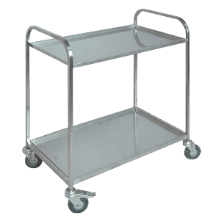 Типсервировочная   13   13ТележкасервировочнаяОКПД2: 30.99.10.000 - Средства транспортные и оборудование прочие, не включенные в другие группировкиМодельТС20805П или аналог с характеристиками не хуже   13   13ТележкасервировочнаяОКПД2: 30.99.10.000 - Средства транспортные и оборудование прочие, не включенные в другие группировкиКоличество полок[2]   13   13ТележкасервировочнаяОКПД2: 30.99.10.000 - Средства транспортные и оборудование прочие, не включенные в другие группировкиГабаритные размеры (ДхШхВ), мм800х500х950   13   13ТележкасервировочнаяОКПД2: 30.99.10.000 - Средства транспортные и оборудование прочие, не включенные в другие группировкиДопуск по габаритным размерам, мм± 50   13   13ТележкасервировочнаяОКПД2: 30.99.10.000 - Средства транспортные и оборудование прочие, не включенные в другие группировкиМатериал полокнержавеющая сталь   13   13ТележкасервировочнаяОКПД2: 30.99.10.000 - Средства транспортные и оборудование прочие, не включенные в другие группировкиТолщина стали, ммне менее 1    13   13ТележкасервировочнаяОКПД2: 30.99.10.000 - Средства транспортные и оборудование прочие, не включенные в другие группировкиКаркасметаллический пруток   13   13ТележкасервировочнаяОКПД2: 30.99.10.000 - Средства транспортные и оборудование прочие, не включенные в другие группировкиКоличество колес[4]   13   13ТележкасервировочнаяОКПД2: 30.99.10.000 - Средства транспортные и оборудование прочие, не включенные в другие группировкиКоличество колес с тормозом[2]   13   13ТележкасервировочнаяОКПД2: 30.99.10.000 - Средства транспортные и оборудование прочие, не включенные в другие группировкиДиаметр колес, ммне менее 80 и не более 1201414Тележка грузоваяОКПД2: 30.99.10.000 - Средства транспортные и оборудование прочие, не включенные в другие группировки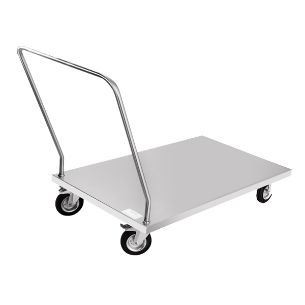 Типгрузовая1414Тележка грузоваяОКПД2: 30.99.10.000 - Средства транспортные и оборудование прочие, не включенные в другие группировкиМодельТГ1006 или аналог с характеристиками не хуже1414Тележка грузоваяОКПД2: 30.99.10.000 - Средства транспортные и оборудование прочие, не включенные в другие группировкиМатериал  нержавеющая сталь1414Тележка грузоваяОКПД2: 30.99.10.000 - Средства транспортные и оборудование прочие, не включенные в другие группировкиТолщина стали, ммне менее 1 1414Тележка грузоваяОКПД2: 30.99.10.000 - Средства транспортные и оборудование прочие, не включенные в другие группировкиКоличество полок[2]1414Тележка грузоваяОКПД2: 30.99.10.000 - Средства транспортные и оборудование прочие, не включенные в другие группировкиГабаритные размеры (ДхШхВ), мм800х500х9501414Тележка грузоваяОКПД2: 30.99.10.000 - Средства транспортные и оборудование прочие, не включенные в другие группировкиДопуск по габаритным размерам, мм± 1001414Тележка грузоваяОКПД2: 30.99.10.000 - Средства транспортные и оборудование прочие, не включенные в другие группировкиКоличество колес[4]1414Тележка грузоваяОКПД2: 30.99.10.000 - Средства транспортные и оборудование прочие, не включенные в другие группировкиКоличество колес с тормозом[2]1414Тележка грузоваяОКПД2: 30.99.10.000 - Средства транспортные и оборудование прочие, не включенные в другие группировкиДиаметр колес, ммне менее 100 и не более 1501515Тележка шпилька для размещения подносовОКПД2:30.99.10.000 - Средства транспортные и оборудование прочие, не включенные в другие группировки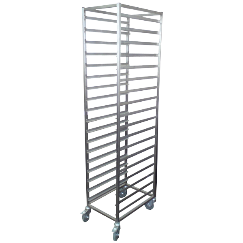 Типдля размещения подносов1515Тележка шпилька для размещения подносовОКПД2:30.99.10.000 - Средства транспортные и оборудование прочие, не включенные в другие группировкиМодельШ10KU или аналог с характеристиками не хуже1515Тележка шпилька для размещения подносовОКПД2:30.99.10.000 - Средства транспортные и оборудование прочие, не включенные в другие группировкиМатериал  нержавеющая сталь1515Тележка шпилька для размещения подносовОКПД2:30.99.10.000 - Средства транспортные и оборудование прочие, не включенные в другие группировкиТолщина стали, ммне менее 1 1515Тележка шпилька для размещения подносовОКПД2:30.99.10.000 - Средства транспортные и оборудование прочие, не включенные в другие группировкиКоличество уровнейне менее 101515Тележка шпилька для размещения подносовОКПД2:30.99.10.000 - Средства транспортные и оборудование прочие, не включенные в другие группировкиГабаритные размеры (ДхШхВ), мм420х550х18001515Тележка шпилька для размещения подносовОКПД2:30.99.10.000 - Средства транспортные и оборудование прочие, не включенные в другие группировкиРазмер направляющих300-370х400-5401515Тележка шпилька для размещения подносовОКПД2:30.99.10.000 - Средства транспортные и оборудование прочие, не включенные в другие группировкиДопуск по габаритным размерам, мм± 501515Тележка шпилька для размещения подносовОКПД2:30.99.10.000 - Средства транспортные и оборудование прочие, не включенные в другие группировкиКоличество колес[4]1515Тележка шпилька для размещения подносовОКПД2:30.99.10.000 - Средства транспортные и оборудование прочие, не включенные в другие группировкиКоличество колес с тормозомне менее 21515Тележка шпилька для размещения подносовОКПД2:30.99.10.000 - Средства транспортные и оборудование прочие, не включенные в другие группировкиДиаметр колес, ммне менее 80 и не более 120  16  16Зонт вытяжной пристенныйОКПД2:25.99.12.112- Изделия столовые, кухонные и бытовые и их детали из нержавеющей стали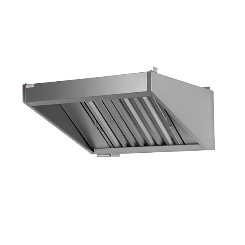 Типпристенный  16  16Зонт вытяжной пристенныйОКПД2:25.99.12.112- Изделия столовые, кухонные и бытовые и их детали из нержавеющей сталиМодель3ВП1013 или аналог с характеристиками не хуже  16  16Зонт вытяжной пристенныйОКПД2:25.99.12.112- Изделия столовые, кухонные и бытовые и их детали из нержавеющей сталиОбъем, куб. мне менее 0,450  16  16Зонт вытяжной пристенныйОКПД2:25.99.12.112- Изделия столовые, кухонные и бытовые и их детали из нержавеющей сталиГабаритные размеры (ДхШхВ), мм1000х1300х350  16  16Зонт вытяжной пристенныйОКПД2:25.99.12.112- Изделия столовые, кухонные и бытовые и их детали из нержавеющей сталиДопуск по габаритным размерам, мм± 50  16  16Зонт вытяжной пристенныйОКПД2:25.99.12.112- Изделия столовые, кухонные и бытовые и их детали из нержавеющей сталиМатериал корпусанержавеющая сталь  16  16Зонт вытяжной пристенныйОКПД2:25.99.12.112- Изделия столовые, кухонные и бытовые и их детали из нержавеющей сталиТолщина листа, ммне менее 1   16  16Зонт вытяжной пристенныйОКПД2:25.99.12.112- Изделия столовые, кухонные и бытовые и их детали из нержавеющей сталиКомплектностьжироулавливающий фильтр лабиринтного типа и канал для сбора жира    16  16Зонт вытяжной пристенныйОКПД2:25.99.12.112- Изделия столовые, кухонные и бытовые и их детали из нержавеющей сталиКонструкциясварная из нержавеющей стали